Torsdag 22.12.22Fredag 23.12.22Tirsdag 27.12.22Onsdag 28.12.22Torsdag 29.12.22Fredag 30.12.22Tema:Jul og nyttår på Tjensvoll skole SFO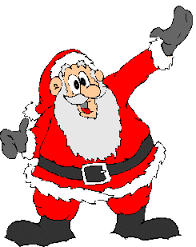 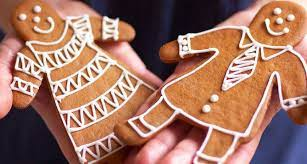 Pepperkakerbaking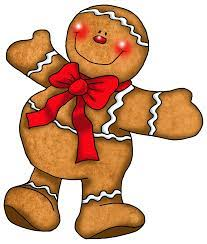 Kosedag med pizza og pepperkaker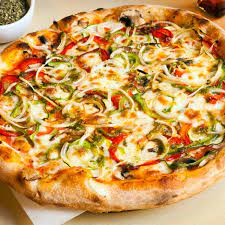 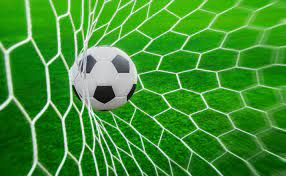 Turneringsdag i gymsalen (fotball, innebandy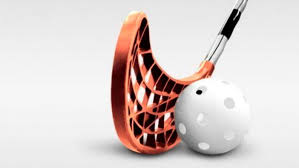 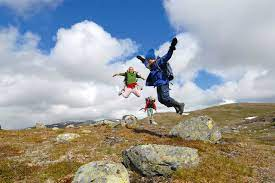 Turdag og grilling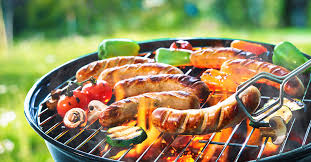 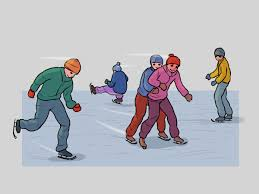 Skøytetur til Sørmarka Arena eller Stavanger Arena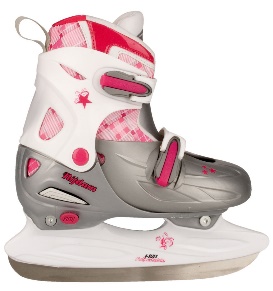 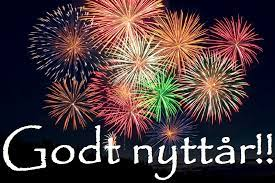 Nyttårs kos og disco party 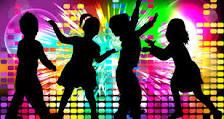 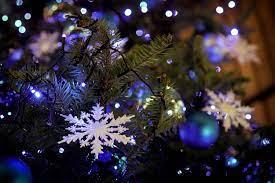 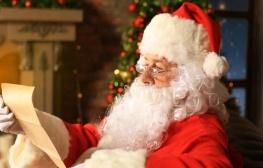 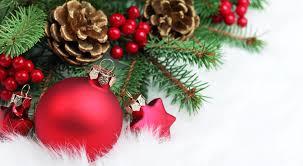 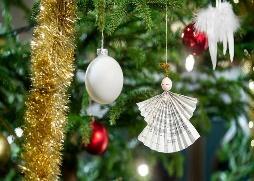 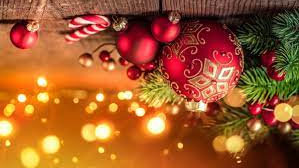 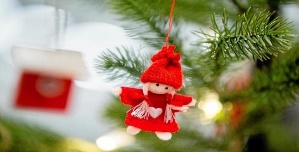 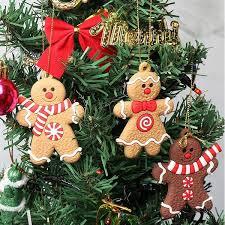 